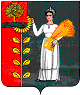 РАСПОРЯЖЕНИЕГЛАВЫ АДМИНИСТРАЦИИ СЕЛЬСКОГО ПОСЕЛЕНИЯ ТАЛИЦКИЙ СЕЛЬСОВЕТ ДОБРИНСКОГО МУНИЦИПАЛЬНОГО РАЙОНА ЛИПЕЦКОЙ ОБЛАСТИ РОССИЙСКОЙ ФЕДЕРАЦИИ25.03.2013 г.                                                                                                                                № 8«Об утверждении локального сметного расчета на содержание автодорог местного значения в 2013 году администрации сельского поселения Талицкий сельсовет Добринского муниципального района Липецкой области»    Руководствуясь Федеральным законом №131 –ФЗ от 06 10.2003г. « Об общих принципах организации местного самоуправления в РФ»,  Уставом  сельского поселения Талицкий сельсовет, администрация сельского поселения Талицкий сельсовет,1.Утвердить» локальный сметный расчет на содержание автодорог местного значения в 2013 году администрации сельского поселения Талицкий сельсовет Добринского муниципального района Липецкой области (прилагается).2.Настоящее распоряжение вступает в силу со дня его официального обнародования.3.Контроль за исполнением данного распоряжения оставляю за собой.Глава администрациисельского поселенияТалицкий сельсовет                                                                                    И.В. Мочалов